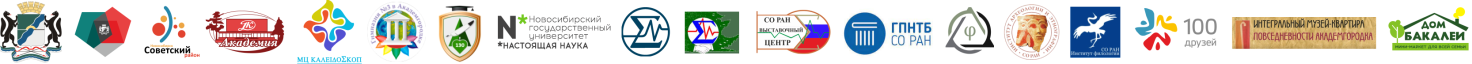 МЭРИЯ ГОРОДА НОВОСИБИРСКАДЕПАРТАМЕНТ КУЛЬТУРЫ, СПОРТА И МОЛОДЕЖНОЙ ПОЛИТИКИМБУК «ДК «АКАДЕМИЯ», МБУ МЦ «КАЛЕЙДОСКОП», ВЫСТАВОЧНЫЙ ЦЕНТР СО РАН, ФГБУН ИНСТИТУТ ФИЛОЛОГИИ СО РАНФГБУН ИНСТИТУТ АРХЕОЛОГИИ И ЭТНОГРАФИИ СО РАН ФГБУН ИНСТИТУТ ФИЛОСОФИИ И ПРАВА СО РАН, ФГБУН ИНСТИТУТ ТЕПЛОФИЗИКИ СО РАНФГАОУ ВО НОВОСИБИРСКИЙ НАЦИОНАЛЬНЫЙ ИССЛЕДОВАТЕЛЬСКИЙ ГОСУДАРСТВЕННЫЙ УНИВЕСИТЕТМАОУ ГИМНАЗИЯ № 3 в АКАДЕМГОРОДКЕ                                                                                                             МБОУ ЛИЦЕЙ № 130 ИМ. АКАДЕМИКА М.А. ЛАВРЕНТЬЕВАИНТЕГРАЛЬНЫЙ МУЗЕЙ-КВАРТИРА «ПОВСЕДНЕВНОСТИ АКАДЕМГОРОДКА»ПРЕСС-РЕЛИЗ16-20 ноября 2021 г. в Новосибирском Академгородке состоится второй  Региональный форум «Ученые Сибири: наука и творчество», посвященный Году науки и технологий, 121-ой годовщине со Дня рождения академика М. А. Лаврентьева и 310-летию со Дня рождения М. В. Ломоносова.Целью Форума является популяризация творческой деятельности известных сибирских ученых прошлого и современности среди детей, подростков, молодежи и широкой общественности.К участию в Форуме приглашаются учащиеся, студенческая и работающая молодежь, сотрудники образовательных организаций, представители научного сообщества, члены семей, друзья и коллеги сибирских ученых, специалисты учреждений культуры, образования, молодежной политики. Направления работы Форума: «Песенное, музыкальное, танцевальное и театральное творчество сибирских ученых»; «Изобразительное, декоративно-прикладное и фото творчество сибирских ученых»;  «Поэзия и проза как творческое хобби сибирских ученых»; «Туризм и спорт как творческое самовыражение сибирских ученых». На секциях Форума будут представлены презентации об опыте сибирских ученых прошлого и современности не только в сфере научной деятельности, но и в творчестве, на демонстрационных площадках, выставках и в концертной программе «Творцы науки и искусства» –  примеры творческой деятельности ученых Сибири.В этом году в программу Форума включен конкурс-фестиваль творческих детско-юношеских и молодежных исследовательских и творческих работ «Рассказы о родителях – творцах науки и искусства».Организаторы: мэрия города Новосибирска, МБУК ДК «Академия», при поддержке департамента культуры спорта и молодежной политики мэрии города Новосибирска, информационной поддержке администрации Советского района г. Новосибирска и консолидированной помощи научных и образовательных учреждений, общественных организаций и бизнеса города.Оргкомитет приглашает всех граждан, интересующихся  тематикой Форума                  к участию в его мероприятиях на площадках коворкинг-центра «Точка кипения-Новосибирск», Выставочного центра СО РАН, МЦ «Калейдоскоп», ДК «Академия».Регламент работы Форума:16 ноября. 10.00-17.00. Открытие, пленарная часть, секционные заседания и демонстрационные площадки. Место проведения:  Коворкинг-центр «Точка кипения-Новосибирск» (ул. Николаева,11).  17-19 ноября. 15.00-17.00. Тематические встречи, посвященные ученым - творцам науки и искусства:Место проведения:  17-18.11. Выставочный центр СО РАН (ул. Золотодолинская, 11). 19.11. МЦ «Калейдоскоп» (Детский проезд,8)20 ноября. 12.00-13.30.  Концертная программа «Творцы науки и искусства» с участием научных сотрудников институтов СО РАН, НГУ, коллективов МБУК «ДК «Академия» и партнеров. Место проведения:   Дом культуры  «Академия» (ул. Ильича,4).Положение о Региональном форуме «Ученые Сибири: наука и творчество» размещено на сайте ДК «Академия» -  https://dk-akademiya.ru (вкладка «Форумы»).Прием заявок для участия в пленарной части, работе секций, конкурсе-фестивале творческих работ, тематических мероприятиях-встречах, демонстрационных площадках, концертной программе Форума (Приложения  1-5) осуществляется до 10 ноября 2021 года по электронной почте oynovak@yandex.ru и dk_akademy@mail.ru.Контактная информация ОргкомитетаТелефоны: +7(383)330-17-09;   +7(383)330-09-49;   +7-913-901-34-48.E-mail: dk_akademy@mail.ru и oynovak@yandex.ru
                                                                                                 